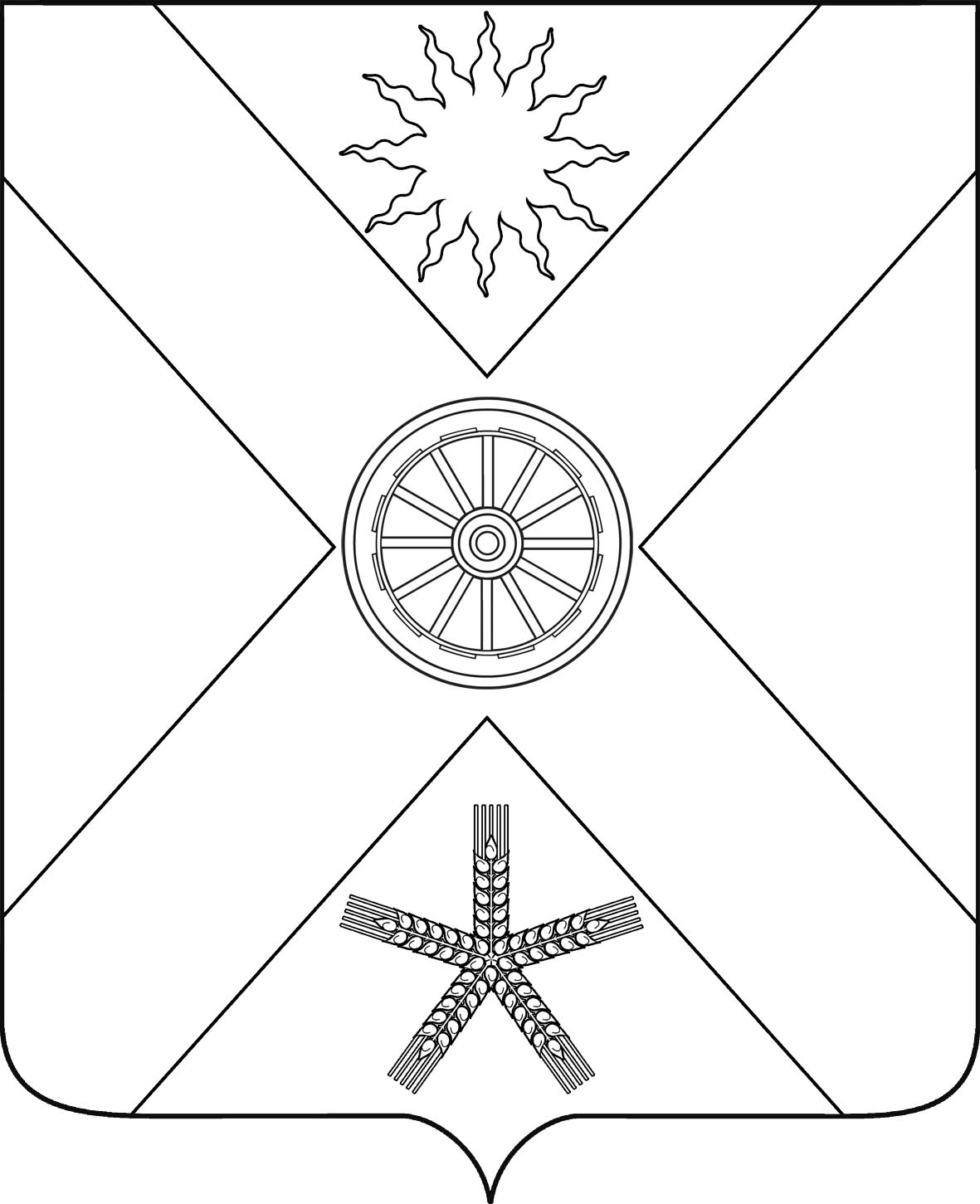 РОССИЙСКАЯ ФЕДЕРАЦИЯРОСТОВСКАЯ  ОБЛАСТЬ ПЕСЧАНОКОПСКИЙ РАЙОНМУНИЦИПАЛЬНОЕ ОБРАЗОВАНИЕ«ПЕСЧАНОКОПСКОЕ СЕЛЬСКОЕ ПОСЕЛЕНИЕ»АДМИНИСТРАЦИЯ ПЕСЧАНОКОПСКОГО СЕЛЬСКОГО ПОСЕЛЕНИЯПОСТАНОВЛЕНИЕ12.09.2016				         № 382	                с. Песчанокопское«О назначении аукциона по продажеправа аренды  на земельные участки»          Руководствуясь ст. 39.11,  пп.1п.7 ст.39.18 Земельного Кодекса РФ,                                                  Постановляю:          1.Назначить аукцион по продаже права аренды на:   - земельный участок, расположенный по адресу: Ростовская область, Песчанокопский район,  вблизи с. Песчанокопского,  граф. учёт № 19 бывшего клх. «Рассвет», земельный участок граничит с землями Песчанокопского сельского посел., полоса отвода автодороги Ростов- Ставрополь,  площадью 180  кв.м., кадастровый номер 61:30:0600004:1981, разрешенное использование – для ведения торговли  Определить датой проведения аукциона 20.10.2016 года.     3. Сектору имущественных и земельных отношений  Администрации Песчанокопского сельского поселения опубликовать извещение о проведении аукциона в периодическом  официальном печатном издании Администрации Песчанокопского сельского поселения «Информационный бюллетень», на официальном сайте торгов Российской Федерации, сайте Администрации Песчанокопского сельского поселения и провести аукцион по продаже права аренды земельного участка в соответствии с действующим законодательством.4. Контроль за исполнением постановления оставляю за собой.Глава  Песчанокопского сельского поселения				                                        Ю.Г.АлисовПостановление  вносит: начальник специалист  сектора имущественных  и земельных отношений